    АДМИНИСТРАЦИЯ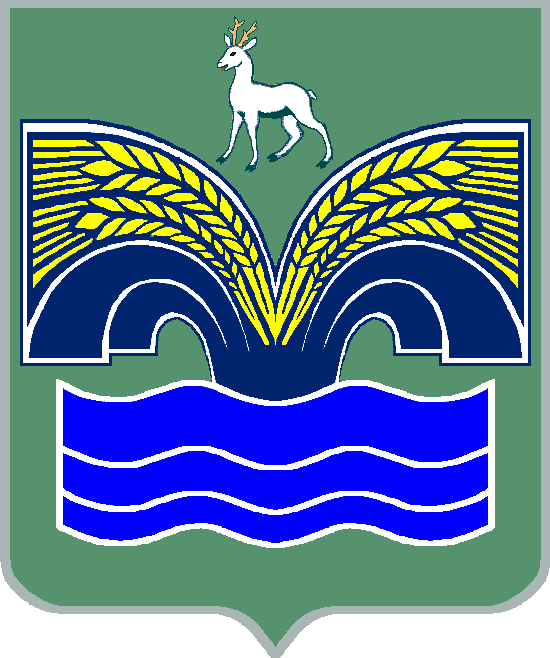 СЕЛЬСКОГО ПОСЕЛЕНИЯ БОЛЬШАЯ КАМЕНКАМУНИЦИПАЛЬНОГО РАЙОНА КРАСНОЯРСКИЙСАМАРСКОЙ ОБЛАСТИПОСТАНОВЛЕНИЕот 12 апреля 2018 года № 11О проведении публичных слушаний по проекту отчетаоб исполнении бюджета сельского поселения Большая Каменка муниципального района Красноярский Самарской области за 2017 годВ целях обсуждения проекта отчета об исполнении бюджета сельского поселения Большая Каменка муниципального района Красноярский Самарской области за 2017 год, руководствуясь пунктом 2 части 3 статьи 28 Федерального закона от 06.10.2003 № 131-ФЗ «Об общих принципах организации местного самоуправления в Российской Федерации», пунктом 7 статьи 77 Устава сельского поселения Большая Каменка муниципального района Красноярский Самарской области ПОСТАНОВЛЯЮ:1. Провести на территории сельского поселения Большая Каменка муниципального района Красноярский Самарской области публичные слушания по проекту отчета об исполнении бюджета сельского поселения Большая Каменка муниципального района Красноярский Самарской области за 2017 год.2. Срок проведения публичных слушаний составляет 30 (тридцать) дней с 19 апреля 2018 года по 18 мая 2018 года.3. Органом, уполномоченным на организацию и проведение публичных слушаний в соответствии с настоящим постановлением является Администрация сельского поселения Большая Каменка муниципального района Красноярский Самарской области.4. Место проведения публичных слушаний (место ведения протокола публичных слушаний) – 446382, Самарская область, Красноярский район, село Большая Каменка, ул. Центральная, д.40.5. Мероприятие по информированию жителей поселения по вопросу обсуждения проекта отчета об исполнении бюджета сельского поселения Большая Каменка муниципального района Красноярский Самарской области за 2017 год состоится 25 апреля 2018 года в 18.00 часов по адресу: 446382, Самарская область, Красноярский район, село Большая Каменка, ул. Центральная, д.40.6. Назначить лицом, ответственным за ведение протокола публичных слушаний и протокола мероприятия по информированию жителей сельского поселения Большая Каменка муниципального района Красноярский Самарской области по вопросу публичных слушаний, специалиста 1 категории Администрации сельского поселения Большая Каменка Козину М.В.7. Принятие замечаний и предложений по вопросам публичных слушаний, поступивших от жителей поселения и иных заинтересованных лиц, осуществляется по адресу, указанному в пункте 4 настоящего постановления, в рабочие дни с 10 часов до 19 часов, в субботу с 12 до 17 часов. Письменные замечания и предложения подлежат приобщению к протоколу публичных слушаний. 8. Прием замечаний и предложений по вопросу публичных слушаний оканчивается 15 мая 2018 года.9. Опубликовать настоящее постановление и проект отчета об исполнении бюджета сельского поселения Большая Каменка муниципального района Красноярский Самарской области за 2017 год (приложение к настоящему постановлению) в газете «Красноярский вестник».10. Настоящее постановление вступает в силу со дня его официального опубликования.Глава сельского поселения Большая Каменка муниципального района КрасноярскийСамарской области							Г.А.МатвеевПРИЛОЖЕНИЕ к постановлению Администрации сельского поселения Большая Каменка муниципального района Красноярский Самарской областиот 12 апреля 2018 года № 11ОТЧЕТоб исполнении бюджета сельского поселения Большая Каменкамуниципального района Красноярский Самарской областиза 2017 год1. Утвердить исполнение бюджета сельского поселения Большая Каменка муниципального района Красноярский Самарской области (далее - бюджет поселения) за 2017 год по доходам в сумме 13 984,7 тыс. руб., расходам в сумме 10 299,7 тыс. руб., профицитом бюджета в сумме 3 685,0 тыс. рублей. 2. Утвердить доходы бюджета поселения по кодам классификации доходов бюджетов в соответствии с приложением 1 к отчету об исполнении бюджета сельского поселения Большая Каменка муниципального района Красноярский Самарской области за 2017 год.3. Утвердить расходы бюджета поселения по ведомственной структуре расходов бюджета поселения в соответствии с приложением 2 к отчету об исполнении бюджета сельского поселения Большая Каменка муниципального района Красноярский Самарской области за 2017 год.4. Утвердить расходы бюджета поселения по разделам и подразделам классификации расходов бюджета в соответствии с приложением 3 к отчету об исполнении бюджета сельского поселения Большая Каменка муниципального района Красноярский Самарской области за 2017 год.5. Утвердить источники финансирования дефицита бюджета поселения по кодам классификации источников финансирования дефицитов бюджетов в соответствии с приложением 4 к отчету об исполнении бюджета сельского поселения Большая Каменка муниципального района Красноярский Самарской области за 2017 год.6. Утвердить отчет о расходовании средств резервного фонда Администрации сельского поселения Большая Каменка муниципального района Красноярский Самарской области за 2017 год в соответствии с приложением 5 к отчету об исполнении бюджета сельского поселения Большая Каменка муниципального района Красноярский Самарской области за 2017 год.7. Опубликовать сведения о предоставлении и погашении бюджетных кредитов, о предоставленных муниципальных гарантиях, о муниципальных заимствованиях и структуре муниципального долга за 2017 год в соответствии с приложением 6 к отчету об исполнении бюджета сельского поселения Большая Каменка муниципального района Красноярский Самарской области за 2017 год.8. Опубликовать сведения о численности муниципальных служащих и работников муниципальных бюджетных учреждений, о фактических затратах на их денежное содержание по сельскому поселению Большая Каменка муниципального района Красноярский Самарской области за 2017 год в соответствии с приложением 7 к отчету об исполнении бюджета сельского поселения Большая Каменка муниципального района Красноярский Самарской области за 2017 год.ПРИЛОЖЕНИЕ 1к отчету об исполнении бюджета сельского поселения Большая Каменка муниципального района Красноярский Самарской области за 2017 год Доходы бюджета поселения по кодам классификации доходов бюджетов за 2017 год                                                                                                                                          (тыс. руб.)ПРИЛОЖЕНИЕ 2к отчету об исполнении бюджета сельского поселения Большая Каменка муниципального района Красноярский Самарской области за 2017 год Расходы бюджета поселения по ведомственной структуре расходов бюджета поселения за 2017 год                                                                                                      (в тыс. руб.)ПРИЛОЖЕНИЕ 3к отчету об исполнении бюджета сельского поселения Большая Каменка муниципального района Красноярский Самарской области за 2017 год Расходы бюджета поселения по разделам и подразделам классификации расходов бюджета за 2017 год                                                                                                                                                                                                                                                                                                                                   (тыс. руб.)ПРИЛОЖЕНИЕ 4к отчету об исполнении бюджета сельского поселения Большая Каменка муниципального района Красноярский Самарской области за 2017 год Источники финансирования дефицита бюджета поселения  по кодамклассификации источников финансированиядефицитов бюджетов за 2017 год                                                                                                                    (тыс. руб.)ПРИЛОЖЕНИЕ 5к отчету об исполнении бюджета сельского поселения Большая Каменка муниципального района Красноярский Самарской области за 2017 год ОТЧЕТоб использовании бюджетных ассигнований резервного фонда Администрации сельского поселения Большая Каменка муниципального района Красноярский за 2017 годРасходы из резервного фонда Администрации сельского поселения Большая Каменка муниципального района Красноярский Самарской области в 2017 году не осуществлялись.ПРИЛОЖЕНИЕ 6к отчету об исполнении бюджета сельского поселения Большая Каменка муниципального района Красноярский Самарской области за 2017 год Сведения о предоставлении и погашении бюджетных кредитов,о предоставленных муниципальных гарантиях, о муниципальных заимствованиях и структуре муниципального долга за 2017 год1. Сельскому поселению Большая Каменка муниципального района Красноярский Самарской области в 2017 году бюджетные кредиты не предоставлялись. 2. В 2017 году муниципальные гарантии не предоставлялись.3. В сельском поселении Большая Каменка муниципального района Красноярский Самарской области в 2017 году муниципальные заимствования не осуществлялись.4. Сельское поселение Большая Каменка муниципального района Красноярский Самарской области за 2017 год муниципального долга не имеет.ПРИЛОЖЕНИЕ 7к отчету об исполнении бюджета сельского поселения Большая Каменка муниципального района Красноярский Самарской области за 2017 год                                              Сведенияо численности муниципальных служащих и работников муниципальных бюджетных учреждений, о фактических затратах на их денежное содержание по  сельскому поселению Большая Каменка за 2017 год                                                                                                 (тыс. руб.)Код бюджетнойклассификацииНаименование доходаСуммаСуммаКод бюджетнойклассификацииНаименование доходаПланФакт00010000000000000000Налоговые и неналоговые доходы10 784,610 738,400010100000000000000Налоги на прибыль, доходы265,0287,200010300000000000000Налоги на товары  (работы, услуги), реализуемые на территории Российской Федерации1 275,01 111,400010500000000000000Налоги на совокупный доход233,0233,000010600000000000000Налоги на имущество8 960,09 055,200011300000000000000Доходы от компенсации затрат государства1,01,000011600000000000000Штрафы, санкции, возмещение ущерба50,650,600020000000000000000Безвозмездные поступления3 246,33 246,300020200000000000000Безвозмездные поступления от других бюджетов бюджетной системы Российской Федерации3 246,33 246,300020210000000000151Дотации бюджетам субъектов Российской Федерации и муниципальных образований2 048,12 048,100020215001100000151Дотации бюджетам поселений на выравнивание бюджетной обеспеченности204,8204,800020215002100000151Дотации бюджетам поселений на поддержку мер по обеспечению сбалансированности бюджетов1 843,31 843,300020220000000000151Субсидии бюджетам субъектов российской Федерации и муниципальных образований (межбюджетные субсидии)1 094,01 094,000020229999100000151Прочие субсидии бюджетам поселений1 094,01 094,000020230000000000151Субвенции бюджетам субъектов Российской Федерации и муниципальных образований74,574,500020235118100000151Субвенции бюджетам поселений на осуществление первичного воинского учета на территориях, где отсутствуют военные комиссариаты74,574,500020705000100000180Прочие безвозмездные поступления в бюджеты поселений29,729,700020705020100000180Поступления от денежных пожертвований, предоставляемых физическими лицами получателям средств бюджетов сельских поселений29,729,700085000000000000000Доходы бюджета – итого14 030,913 984,7КодНаименование главного распорядителя средств бюджета поселенияРазделПодразделЦелевая статья расходовВид расходовПланФакт361Администрация сельского поселения Большая Каменка муниципального района Красноярский Самарской области361Общегосударственные вопросы01003 742,53 598,4361Функционирование высшего должностного лица субъекта Российской  Федерации и муниципального образования0102678,5678,4361Непрограммные направления расходов бюджета поселения01029800000000678,5678,4361Расходы на выплаты персоналу государственных (муниципальных) органов01029800000000120678,5678,4361Функционирование Правительства Российской Федерации, высших исполнительных органов государственной власти субъектов Российской Федерации, местных администраций01042 978,52 834,5361Непрограммные направления расходов бюджета поселения010498000000002 978,52 834,5361Расходы на выплаты персоналу государственных (муниципальных) органов010498000000001201 384,71 383,1361Иные закупки товаров, работ и услуг для обеспечения государственных (муниципальных) нужд010498000000002401 421,61 280,2361Иные межбюджетные трансферты0104980000000054032,232,2361Уплата налогов, сборов и иных платежей01049800000000850140,0139,0361Обеспечение деятельности финансовых, налоговых и таможенных органов и органов финансового (финансово-бюджетного) надзора010629,229,2361Непрограммные направления расходов бюджета поселения0106980000000029,229,2361Иные межбюджетные трансферты0106980000000054029,229,2361Другие общегосударственные вопросы011356,356,3361Непрограммные направления расходов бюджета поселения0113980000000056,356,3361Иные межбюджетные трансферты0113980000000054056,356,3361Национальная оборона020074,574,5361Мобилизационная и вневойсковая подготовка020374,574,5361Непрограммные направления расходов бюджета поселения0203980000000074,574,5361Расходы на выплаты персоналу государственных (муниципальных) органов0203980000000012066,166,1361Иные закупки товаров, работ и услуг для обеспечения государственных (муниципальных) нужд020398000000002408,48,4361Национальная безопасность и правоохранительная деятельность0300198,9198,9361Обеспечение пожарной безопасности0310198,9198,9361Непрограммные направления расходов бюджета поселения03109800000000198,9198,9361Субсидии юридическим лицам (кроме некоммерческих организаций), индивидуальным предпринимателям, физическим лицам03109800000000810198,9198,9361Национальная экономика04002 645,22 645,2361Сельское хозяйство и рыболовство040551,051,0361Непрограммные направления расходов бюджета поселения0405980000000051,051,0361Субсидии юридическим лицам (кроме некоммерческих организаций), индивидуальным предпринимателям, физическим лицам 0405980000000081051,051,0361Дорожное хозяйство (дорожные фонды)04092 594,22 594,2361Непрограммные направления расходов бюджета поселения040998000000002 594,22 594,2361Иные закупки товаров, работ и услуг для обеспечения государственных (муниципальных) нужд040998000000002402 594,22 594,2361Жилищно-коммунальное хозяйство05002 528,32 312,8361Благоустройство05032 476,42 260,9361Непрограммные направления расходов бюджета поселения050398000000002 476,42 260,9361Иные закупки товаров, работ и услуг для обеспечения государственных (муниципальных) нужд050398000000002402 476,42 260,9361Другие вопросы в области жилищно-коммунального хозяйства050551,951,9361Непрограммные направления расходов бюджета поселения0505980000000051,951,9361Иные межбюджетные трансферты0505980000000054051,951,9361Образование0700130,8124,3361Молодежная политика и оздоровление детей0707130,8124,3361Непрограммные направления расходов бюджета поселения07079800000000130,8124,3361Иные закупки товаров, работ и услуг для обеспечения государственных (муниципальных) нужд07079800000000240130,8124,3361Культура, кинематография 08001 225,61 225,6361Культура08011 225,61 225,6361Непрограммные направления расходов бюджета поселения080198000000001 225,61 225,6361Иные межбюджетные трансферты080198000000005401 225,61 225,6361Социальная политика100030,029,7361Пенсионное обеспечение100130,029,7361Непрограммные направления расходов бюджета поселения1001980000000030,029,7361Публичные нормативные социальные выплаты гражданам1001980000000031030,029,7361Физическая культура и спорт110070,270,2361Массовый спорт110270,270,2361Непрограммные направления расходов бюджета поселения1102980000000070,270,2361Иные закупки товаров, работ и услуг для обеспечения государственных (муниципальных) нужд1102980000000024070,270,2361Средства массовой информации120020,120,1361Периодическая печать и издательства120220,120,1361Непрограммные направления расходов бюджета поселения1202980000000020,120,1361Иные межбюджетные трансферты1202980000000054020,120,1Итого:10 666,110 299,7Наименование показателяРаздел, подразделСумма Сумма Наименование показателяРаздел, подразделпланфактОбщегосударственные вопросы01003 742,53 598,4Функционирование высшего должностного лица субъекта РФ и муниципального образования0102678,5678,4Функционирование Правительства РФ, высших исполнительных органов государственной власти субъектов РФ, местных администраций01042 978,52 834,5Обеспечение деятельности финансовых, налоговых и таможенных  органов и органов финансового (финансово - бюджетного) надзора010629,229,2Другие общегосударственные вопросы011356,356,3Национальная оборона020074,574,5Мобилизационная и вневойсковая подготовка020374,574,5Национальная безопасность и правоохранительная деятельность0300198,9198,9Обеспечение пожарной безопасности0310198,9198,9Национальная экономика04002 645,22 645,2Субсидии местным бюджетам для софинансирования расходных обязательств по вопросам местного значения, предоставляемых с учетом выполнения показателей социально-экономического развития040551,051,0Дорожное хозяйство (дорожные фонды)04092 594,22 594,2Жилищно-коммунальное хозяйство05002 528,32 312,8Благоустройство 05032 476,42 260,9Другие вопросы в области жилищно-коммунального хозяйства050551,951,9Образование0700130,8124,3Молодежная политика и оздоровление детей0707130,8124,3Культура, кинематография 08001 225,61 225,6Культура08011 225,61 225,6Пенсионное обеспечение100130,029,7Публичные нормативные социальные выплата гражданам100130,029,7Физическая культура и спорт110070,270,2Массовый спорт110270,270,2Средства массовой информации120020,120,1Периодическая печать и издательства120220,120,1Всего расходов10 666,110 299,7Код бюджетнойклассификацииНаименование источникаПланФакт01 00 00 00 00 0000 000Источники финансирования бюджета -3 364,8-3 685,001 05 00 00 00 0000 000Изменение остатков средств на счетах по учету средств бюджета-3 364,8-3 685,0№ п/пНаименованиеЧисленностьна 01.01.2017г(чел.)Денежное содержание за 2017 год1Муниципальные служащие органов местного самоуправления31 282,2ИТОГОИТОГО31 282,2